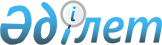 О внесении изменений в решение акима Ивановского сельского округа Аккайынского района Северо-Казахстанской области от 6 сентября 2012 года № 6 "О присвоении наименований улицам села Ульго Аккайынского района Северо - Казахстанской области"Решение акима Ивановского сельского округа Аккайынского района Северо-Казахстанской области от 12 сентября 2018 года № 5. Зарегистрировано Департаментом юстиции Северо-Казахстанской области 5 октября 2018 года № 4908
      В соответствии с подпунктом 4) статьи 14 Закона Республики Казахстан от 8 декабря 1993 года "Об административно - территориальном устройстве Республики Казахстан", статьей 37 Закона Республики Казахстан от 23 января 2001 года "О местном государственном управлении и самоуправлении в Республике Казахстан", аким Ивановского сельского округа РЕШИЛ:
      1. Внести в решение акима Ивановского сельского округа Аккайынского района Северо - Казахстанской области от 6 сентября 2012 года № 6 "О присвоении наименований улицам села Ульго Аккайынского района Северо - Казахстанской области" (зарегистрировано в реестре государственной регистрации нормативных правовых актов под № 1903, опубликовано 18 октября 2012 года в районных газетах "Колос", "Аққайың"), следующие изменения:
      в реквизитах и по всему тексту решения, а также в приложении к решению на государственном языке слова "селосы", "селолық" заменить соответственно словами "ауылы", "ауылдық";
      реквизиты и текст решения, а также приложение к решению на русском языке оставить без изменения.
      2. Контроль за исполнением настоящего решения оставляю за собой.
      3. Настоящее решение вводится в действие по истечении десяти календарных дней после дня его первого официального опубликования.
					© 2012. РГП на ПХВ «Институт законодательства и правовой информации Республики Казахстан» Министерства юстиции Республики Казахстан
				
      Аким 
Ивановского сельского округа 

А. Роман
